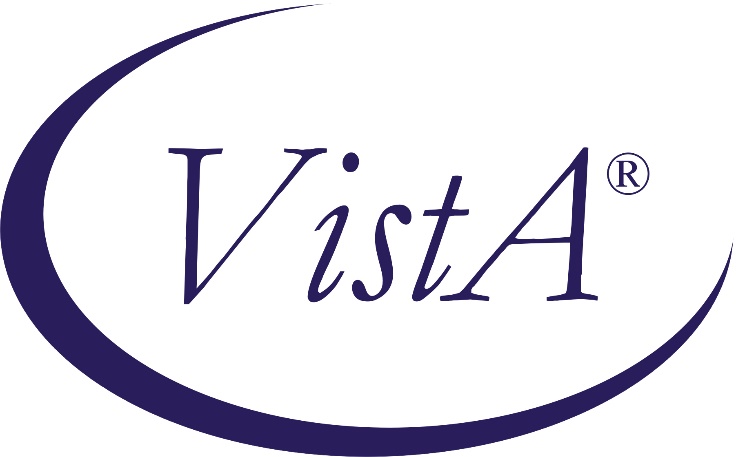 Compensation and Pension Record Interchange (CAPRI)Health Revenue Center Menu Changes HRC MENU DISTRIBUTION - PHASE IIRelease NotesPatch: DVBA*2.7*148 July 2010Department of Veterans AffairsOffice of Enterprise DevelopmentManagement & Financial SystemsPrefacePurpose of the Release NotesThe Release Notes document describes the new features and functionality of patch DVBA*2.7*148 (Subject: HRC MENU DISTRIBUTION - PHASE II.)Reference Numbering SystemThis document uses a numbering system to organize its topics into sections and to show the reader how these topics relate to each other.  For example, the information in section 1.3 is the main topic for the third section of Chapter 1.  If there were two subsections to this topic, they would be numbered 1.3.1 and 1.3.2.  A section numbered 2.3.5.4.7 would be the seventh subsection of the fourth subsection of the fifth subsection of the third topic of Chapter 2.  This numbering system tool allows the reader to more easily follow the logic of sections that contain several subsections.Table of Contents1.	Overview	11.1	ESM Approves HRC Menu Enhancements	11.2	HRC First Party Call Center Background	11.3	HRC Menu Enhancements	12.	Associated Remedy Tickets and New Service Requests	23.	Enhancements	33.1	HRC First Party CC Menu Additions	33.2	HRC Pharmacy Menu Additions	43.3	New - HRC First Party Extended Services Menu	43.4	New - HRC Pharmacy Customer Care Menu	74.	Technical Items	84.1	Added new ICR #5542 allowing access to additional Order Entry/ Results Reporting options.	84.2	Modified ICR #4590 allowing access to additional Accounts Receivable options	94.3	Modified ICR #4592 allowing access to additional Registration options	104.4	Modified ICR #4594 allowing access to additional Integrated Billing options	104.5	Modified ICR #4595 allowing access to additional Outpatient Pharmacy options	114.5.1.	Notes	125.	Software and Documentation Retrieval	135.1	Patch DVBA*2.7*148 (Subject: HRC MENU DISTRIBUTION - PHASE II)	135.2	User Documentation	13OverviewThe following section provides a high level overview of patch DVBA*2.7*148 (Subject: HRC MENU DISTRIBUTION - PHASE II.).ESM Approves HRC Menu EnhancementsThe Enterprise System Management (ESM) office has given Compensation and Pension Record Interchange (CAPRI) approval to provide the Health Revenue Center (HRC) First Party Call Center contact representatives with enhancements to the current HRC menu structure.  Modifications will include two new menus and additional VistA options for two of the existing HRC menus distributed in patch DVBA*2.7*84 released on 12/22/2006. HRC First Party Call Center BackgroundCAPRI provides local common service access to VistA for HRC CAPRI remote users. The CAPRI Enhancement project will be modifying the current HRC menu structure to support the needs of the HRC First Party Call Center. The HRC First Party Call Center contact representatives handle calls from veterans related to the Consolidated Co-payment Processing Center (CCPC) billing statements.  Many of the questions received by the HRC First Party Call Center require research using VistA options from several packages including Accounts Receivable, Computerized Patient Record System (CPRS), Integrated Billing, Kernel, Pharmacy, and Registration. The HRC needs this information in order to provide 'first call resolution' to veterans.HRC Menu Enhancements This patch adds options from the Outpatient Pharmacy and Integrated Billing packages to the HRC First Party CC menu. Outpatient Pharmacy and Computerized Patient Record System (CPRS) options will be added to the HRC Pharmacy Menu.  It also distributes two new menus called HRC First Party Extended Services and HRC Pharmacy Customer Care Menu. The options found in these menus will be existing VistA options from Accounts Receivable, Computerized Patient Record System, Integrated Billing, Outpatient Pharmacy, and Registration. Associated Remedy Tickets and New Service RequestsThere are no Remedy tickets and/or New Service Requests associated with patch DVBA*2.7*148 (Subject: HRC MENU DISTRIBUTION - PHASE II.)EnhancementsThe following section is an overview of the enhancements that will be delivered in the patch DVBA*2.7*148 (Subject: HRC MENU DISTRIBUTION - PHASE II) release.HRC First Party CC Menu AdditionsTwo options from the Outpatient Pharmacy package and one option from the Integrated Billing package have been added to the HRC First Party CC menu [DVBA HRC MENU].  These additional options are as follows:Medication Profile [PSO P]View Prescriptions [PSO VIEW]ECME Billing Events Report [IB ECME BILLING EVENTS]3.1 Example: HRC First Party CC Menu Screen Shot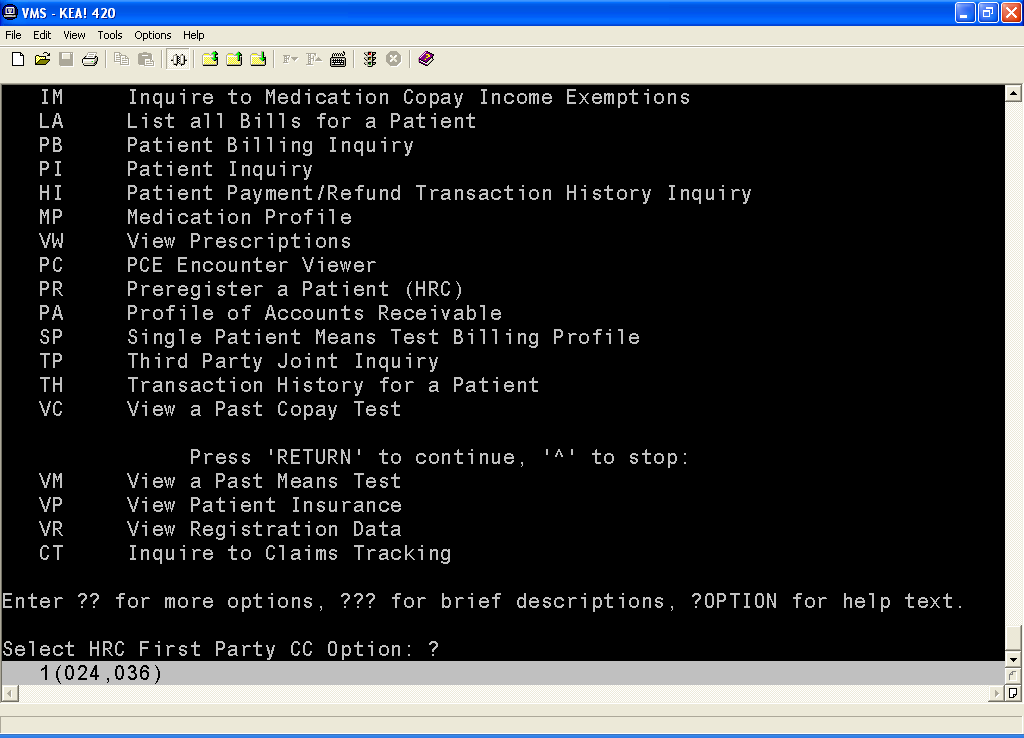 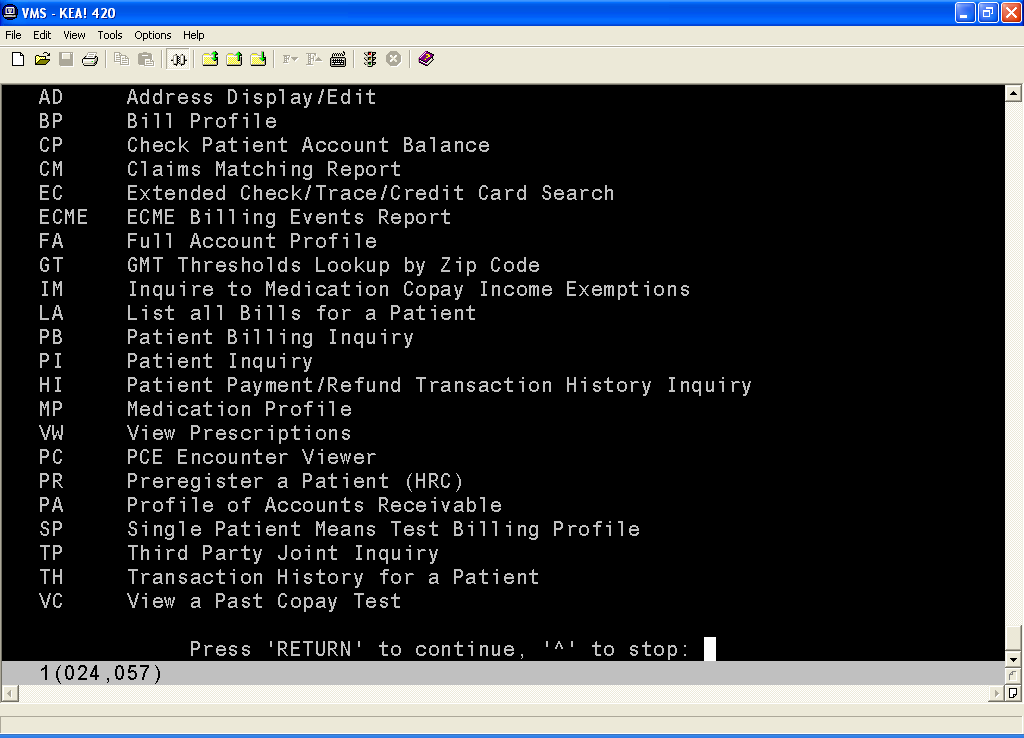 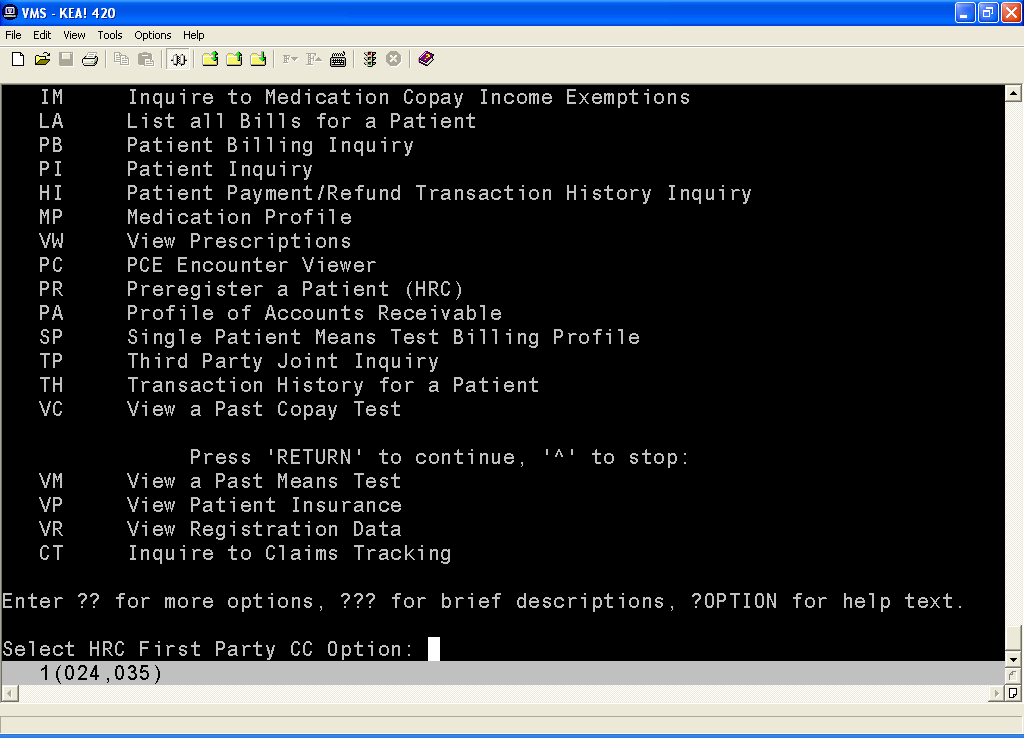 HRC Pharmacy Menu AdditionsOne option from the Outpatient Pharmacy and one option from the Computerized Patient Record System packages have been added to the HRC Pharmacy Menu [DVBA HRC MENU PHARMACY].  These options include:Patient Prescription Processing [PSO LM BACKDOOR ORDERS]Ward Clerk Menu [OR MAIN MENU WARD CLERK]3.2 Example: HRC Pharmacy Menu Screen ShotNew - HRC First Party Extended Services MenuThe new HRC First Party Extended Services menu [DVBA HRC MENU EXTENDED SVCS] has been added. This menu contains several options from the Registration, Accounts Receivable and Integrated Billing packages.  These options include:HRC First Party CC ... [DVBA HRC MENU]Fugitive Felon Program Main Menu ...[DGFFP FUGITIVE FELON PROGRAM]Manually Change Copay Exemption (Hardships) [IB RX HARDSHIP]Group Parameters [PRCA BIL AGENCY]Statement Parameters [PRCA NOTIFICATION PARAMETERS]Enter Lesser DMC Withholding Amount[PRCA RCDMC LESSER WITHHOLDING]COWC Referral [PRCAC COWC REFER] Re-Establish Bill [PRCAC TR RE-ESTABLISH BILL] Administrative Cost Adjustment [PRCAF ADJ ADMIN] Interest/Admin/Penalty Rates [PRCAF U ADMIN.RATE]Transaction Patient Statement History [RCBD TRANSACTION STMT HISTORY]Receipt Processing [RCDP RECEIPT PROCESSING]Summary SF215 Report [RCDP SUMMARY 215 REPORT] EDI Lockbox ... [RCDPE EDI LOCKBOX MENU]Suspend an AR bill [PRCAC TR SUSPENDED]Debtor Comment Log [PRCA DEBTOR COMMENT]List of Receipts Report [RCDP LIST OF RECEIPTS REPORT]3.3a  Example: HRC First Party Extended Services Menu Screen Shot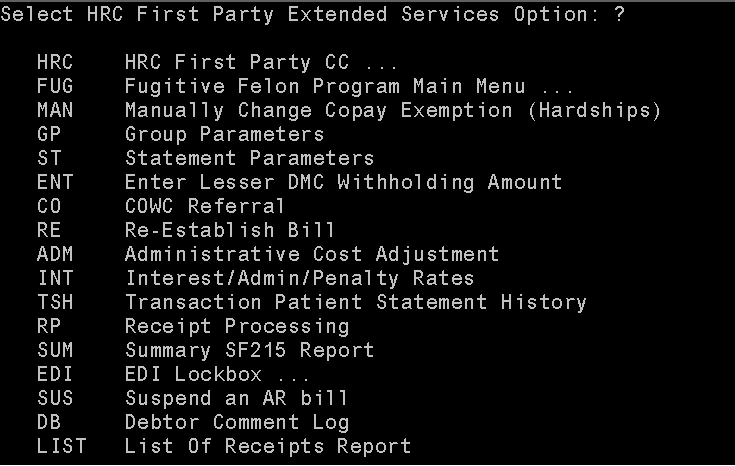 The HRC First Party Extended Services [DVBA HRC MENU EXTENDED SVCS] menu and the HRC Pharmacy Customer Care Menu [DVBA HRC MENU PHARMACY CC] are available to the HRC user as a secondary menu option until an updated version of the CAPRI GUI application is released. Secondary menu options are available by entering the full or partial menu name or by entering two question marks (??) and selecting the HRC First Party Extended Services [DVBA HRC MENU EXTENDED SVCS] menu or HRC Pharmacy Customer Care Menu [DVBA HRC MENU PHARMACY CC] from the list of options.Example - User accesses new HRC First Party Extended Services assigned as a secondary menu option by entering HRC as a partial menu name. The following example shows a user assigned the User’s Toolbox [XUSERTOOLS] menu as their primary menu accessing the HRC First Party Extended Services menu:3.3b  Example: HRC First Party Extended Services Menu Screen Shot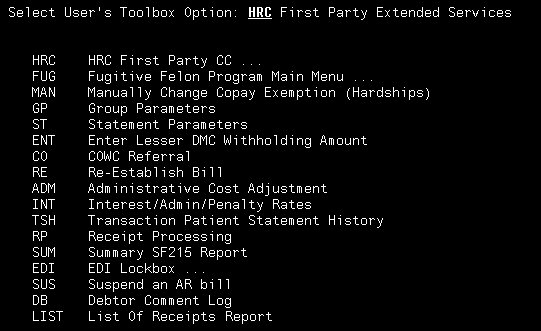 Example – User enters double question marks (??) to display primary menu and secondary menu options.  Options displayed are dependent on the user’s primary and secondary menu assignments. The following example shows a user assigned the User’s Toolbox [XUSERTOOLS] menu as their primary menu accessing the HRC First Party Extended Services menu: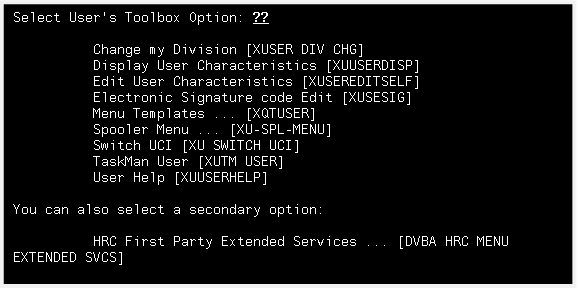 Note: When a CAPRI HRC remote user is assigned one of the existing three HRC menus as their primary menu and connects to a site through CLAIMS, the HRC user is assigned the HRC menu as their primary menu.  However, this is not the same case for CAPRI HRC remote users assigned to one of the new HRC menus.  The CAPRI GUI application has not yet been modified to recognize the new HRC First Party Extended Services and HRC Pharmacy Customer Care menus and assigns this menu as the user's primary menu at the remote site.  An updated version of the CAPRI GUI application will be released in the future to recognize the two new HRC menus as a primary menu at the remote site.New - HRC Pharmacy Customer Care MenuA new menu, HRC Pharmacy Customer Care Menu [DVBA HRC MENU PHARMACY CC] has been added. This menu contains several options from the Outpatient Pharmacy package, an option from the Computerized Patient Record System (CPRS) package, and the HRC First Party CC [DVBA HRC MENU] menu. This option includes:HRC First Party CC ... [DVBA HRC MENU]Medication Profile [PSO P]View Prescriptions [PSO VIEW]Ward Clerk Menu [OR MAIN MENU WARD CLERK]3.3 Example: HRC Pharmacy Customer Care Menu Screen Shot 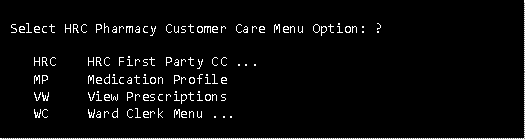 Technical ItemsThe following Integration Control Registrations (ICRs) have been added or modified.Added new ICR #5542 allowing access to additional Order Entry/ Results Reporting options.ICR REFERENCE: 5542NAME: Ward Clerk Menu AccessCUSTODIAL PACKAGE: ORDER ENTRY/RESULTS REPORTING     SUBSCRIBING PACKAGE: AUTOMATED MED INFO EXCHANGEThe Health Revenue Center (HRC) is using the telnet functionality in the CAPRI application to view patient data across all VistA systems. CAPRI provides local common service to VistA for HRC CAPRI remote users and the HRC needs usage of the following menu option listed in this Integration Control Registration: Ward Clerk Menu [OR MAIN MENU WARD CLERK]USAGE: Controlled SubscriptionENTERED: JUN 29,2010STATUS: Active     TYPE: OtherDESCRIPTION: The Ward Clerk Menu [OR MAIN MENU WARD CLERK] will be added to the HRC Pharmacy Menu [DVBA HRC MENU PHARMACY] option and the new menu, HRC Pharmacy Customer Care Menu [DVBA HRC MENU PHARMACY CC]. The Ward Clerk Menu option will be used by the HRC contact   representatives and distributed in patch DVBA*2.7*148. The HRC has provided the following justification for access to the Ward Clerk Menu option: The request for the VistA option Ward Clerk Menu [OR MAIN MENU WARD CLERK] will provide additional functionality to flag renewal requests for provider action. Renewal of prescriptions that have expired or have no refills remaining constitute 26.1% of the calls fielded by the HRC Pharmacy Customer Care Center (PCCC). This type of call cannot be easily resolved by the facility pharmacies, because action on the part of the provider is required. With access to the option, the HRC agent can send a "View Alert" directly to the provider through VistA. The provider will receive the "View Alert" immediately upon being flagged by the HRC agent to ensure prompt attention and resolution of the required prescription renewal. Safeguards are built into the Ward Clerk version of the VistA option not allowing the HRC PCCC agent to discontinue copy, change or renew a prescription without verification by a facility clinician. CAPRI does recognize provider’s credentials, therefore any renewals flagged by HRC agents would not be processed until signed off by the provider.Modified ICR #4590 allowing access to additional Accounts Receivable optionsICR RREFERENCE: 4590NAME: DBIA4589-BCUSTODIAL PACKAGE: ACCOUNTS RECEIVABLE  SUBSCRIBING PACKAGE: AUTOMATED MED INFO EXCHANGEUsage of:      RCDP BILL PROFILE RCDP CLAIMS MATCH RCDP EXTENDED CHECK/CC SEARCH PRCA PAYMENT TRANS HISTORY PRCAC PROFILE PRCA TRANS HISTORY PRCAY FULL ACCOUNT PROFILE PRCA VEN BIL PRCA ACCOUNT CHECK PRCAC TR SUSPENDED PRCA DEBTOR COMMENT PRCA BILL STATUS LISTING PRCAC TR RE-ESTABLISH BILL PRCA RCDMC LESSER WITHHOLDING RCBD TRANSACTION STMT HISTORY PRCAC COWC REFER PRCAF ADJ ADMIN PRCA NOTIFICATION PARAMETERS RCDP RECEIPT PROCESSING RCDP LIST OF RECEIPTS REPORT RCDP SUMMARY 215 REPORT RCDPE EDI LOCKBOX MENU PRCA BIL AGENCY PRCAF U ADMIN.RATE USAGE: Controlled SubscriptionENTERED: FEB  3,2005STATUS: Active    TYPE: OtherDESCRIPTION: The Health Revenue Center (HRC) will be using a special telnet feature in CAPRI-Remote to view patient data across all Vista Systems. They need access to the menu options listed in this IA in order to review various records for any given patient.Modified ICR #4592 allowing access to additional Registration optionsICR RREFERENCE: 4592NAME: DBIA4589-DCUSTODIAL PACKAGE: REGISTRATION    SUBSCRIBING PACKAGE: AUTOMATED MED INFO EXCHANGE   Usage of:  DG CO-PAY TEST VIEW TEST DG MEANS TEST VIEW TEST DG REGISTRATION VIEW DG PATIENT INQUIRY DGPRE PRE-REGISTER OPTION DGFFP FUGITIVE FELON PROGRAM USAGE: Controlled SubscriptionENTERED: FEB  3,2005STATUS: Active  TYPE: OtherDESCRIPTION: The Health Revenue Center (HRC) will be using a special telnet feature in CAPRI-Remote to view patient data across all Vista Systems. They need access to the menu options listed in this IA in order to review various records for any given patient.Modified ICR #4594 allowing access to additional Integrated Billing optionsICR RREFERENCE: 4594NAME: DBIA4589-FCUSTODIAL PACKAGE: INTEGRATED BILLING SUBSCRIBING PACKAGE: AUTOMATED MED INFO EXCHANGEUsage of: IBCN VIEW PATIENT INSURANCE IB MT PROFILE IBJ THIRD PARTY JOINT INQUIRY IB RX INQUIRE IB LIST ALL BILLS FOR PAT IB OUTPUT FULL INQ BY BILL NO IBT OUTPUT CLAIM INQUIRY IB ECME BILLING EVENTS IB RX HARDSHIP USAGE: Controlled Subscription  ENTERED: JAN 25,2005STATUS: Active    TYPE: OtherDESCRIPTION: The Health Revenue Center (HRC) will be using a special telnet feature in CAPRI-Remote to view patient data across all Vista Systems. They need access to the menu options listed in this IA in order to review various records for any given patient.Modified ICR #4595 allowing access to additional Outpatient Pharmacy optionsICR REFERENCE: 4595NAME: DBIA4589-GCUSTODIAL PACKAGE: OUTPATIENT PHARMACYSUBSCRIBING PACKAGE: AUTOMATED MED INFO EXCHANGE  Usage of: PSOCP RESET COPAY STATUS PSO P PSO VIEW PSO LM BACKDOOR ORDERS   USAGE: Controlled Subscription  ENTERED: FEB 10,2005STATUS: ActiveDURATION: Till Otherwise AgrTYPE: OtherDESCRIPTION: The Health Revenue Center (HRC) will be using a special telnet feature in CAPRI-Remote.  This allows a user to be automatically logged into the local VistA system and provides access to the site’s regular VistA functionality.  The HRC requires access to the menu options listed in this Integration Agreement (IA) in order to access various records for a given patient. HRC First Party Call Center contact representatives will use the HRC Pharmacy Menu [DVBA HRC MENU PHARMACY] option to handle calls from veterans related to the Consolidated Co-payment Processing Center (CCPC) billing statements.  The menu option will be available through the CAPRI application, which provides local common service to VistA for HRC CAPRI remote users.  Users of the HRC Pharmacy Menu [DVBA HRC MENU PHARMACY] option will typically be licensed and registered personnel (i.e. pharmacists and pharmacy technicians).Notes The Reset Copay Status/Cancel Charges [PSOCP RESET COPAY STATUS] option may be used to change the patient’s Copay.  Pharmacy Benefits Management endorses the addition of the Patient Prescription Processing [PSO LM BACKDOOR ORDERS] to the HRC Pharmacy Menu [DVBA HRC MENU PHARMACY] menu option, with the understanding that HRC users will not use the option to alter existing Outpatient Pharmacy records.Software and Documentation RetrievalPatch DVBA*2.7*148 (Subject: HRC MENU DISTRIBUTION - PHASE II)The VistA software patch is being distributed as a PackMan patch message through the National Patch Module (NPM). The KIDS build for this patch is DVBA*2.7*148. User DocumentationThe user documentation for this patch may be retrieved directly using FTP. The preferred method is to FTP the files from:REDACTEDThis transmits the files from the first available FTP server. Sites may also elect to retrieve software directly from a specific server as follows:The following files will be available:The VistA Documentation Library (VDL) web site will also contain the 'DVBA*2.7*148 Release Notes'. This web site is usually updated within 1-3 days of the patch release date.OI&T Field OfficeFTP AddressDirectoryREDACTEDREDACTEDREDACTEDREDACTEDREDACTEDREDACTEDREDACTEDREDACTEDREDACTEDFile NameFormatDescriptionDVBA_27_P148_RN.PDFBinaryRelease Notes    